Publicado en Extremadura el 10/06/2019 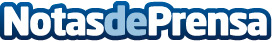 La cadena de gasolineras low-cost Fast Fuel presenta su modelo de negocio para grandes y pequeños inversoresLa cadena cuenta con seis estaciones operativas, cuatro más en obras y prevé el inicio inminente de cinco unidades másDatos de contacto:Pura de RojasALLEGRA COMUNICACION91 434 82 29Nota de prensa publicada en: https://www.notasdeprensa.es/la-cadena-de-gasolineras-low-cost-fast-fuel_1 Categorias: Franquicias Extremadura Emprendedores Otras Industrias http://www.notasdeprensa.es